2024年材料与新能源学院硕士研究生复试名单一、各专业招生人数及推免生人数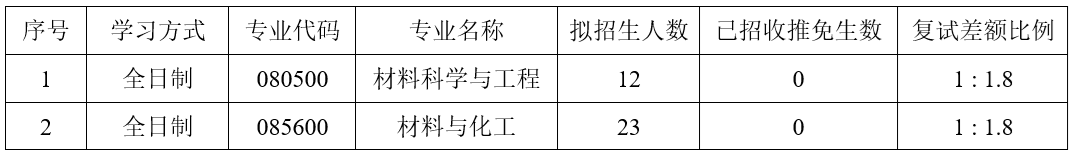 
二、初试合格最低分数线按照我校复试录取方案的规定，经各专业指导组讨论，确定我院相关专业第一志愿考生初试合格最低分数线为：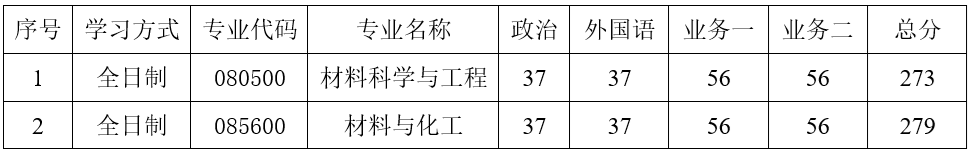 三、复试名单（第一志愿）按照差额比例，确定第一志愿考生复试名单如下（按初试成绩由高到低排列）：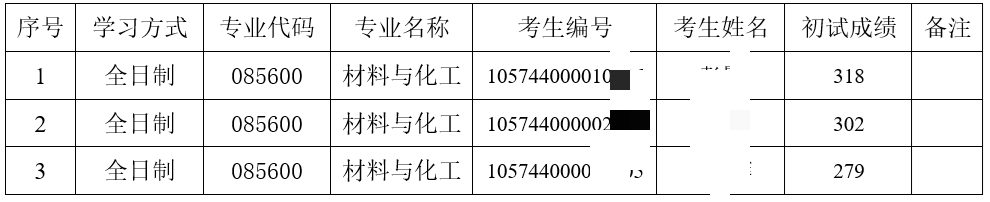 